*)  Codes en tijden te vinden in de tabellen op de volgende pagina**) hanteer de volgende regel: Als op één van volgende vragen ‘ja’ geantwoord moet worden, vul dan hetzelfde getal als c2 in. Zo niet, vul een 0 in.Tijdens gebruik: beweegt het onderdeel t.o.v andere onderdelen?Moet het onderdeel van een ander materiaal gemaakt zijn?Moet het onderdeel los zijn van overige onderdelen (zijn andere onderdelen anders bijv. niet te monteren) ?*)  Codes en tijden te vinden in de tabellen op de volgende pagina**) hanteer de volgende regel: Als op één van volgende vragen ‘ja’ geantwoord moet worden, vul dan hetzelfde getal als c2 in. Zo niet, vul een 0 in.Tijdens gebruik: beweegt het onderdeel t.o.v andere onderdelen?Moet het onderdeel van een ander materiaal gemaakt zijn?Moet het onderdeel los zijn van overige onderdelen (zijn andere onderdelen anders bijv. niet te monteren) ?De definitie van lengte en dikte in DFABij DfA wordt onder "Lengte" begrepen: de afmeting van de langste zijde van het kleinste rechthoekige prisma dat het onderdeel nog geheel kan omsluiten.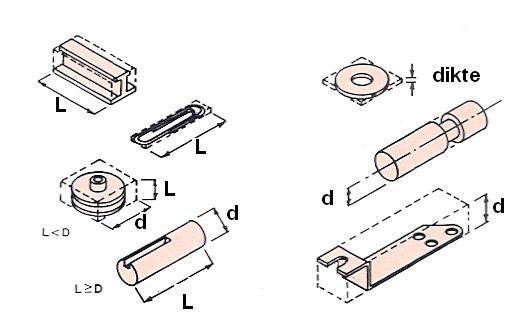 Bij DfA wordt onder "Breedte" begrepen: de afmeting van de kortste zijde van het kleinste rechthoekige prisma dat het onderdeel nog geheel kan omsluiten. Is het onderdeel echter cilindrisch of heeft het een doorsnede die bestaat uit een regelmatige gelijkzijdige veelhoek (bijvoorbeeld: een dobbelsteen, of de zeskantige kop van een bout), dan wordt de dikte gedefinieerd als de straal (halve diameter) van de kleinste cilinder die het product geheel kan omsluiten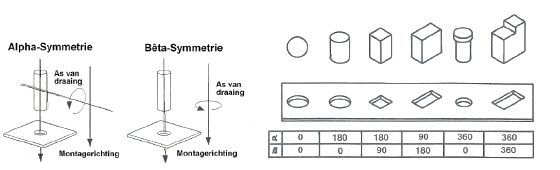 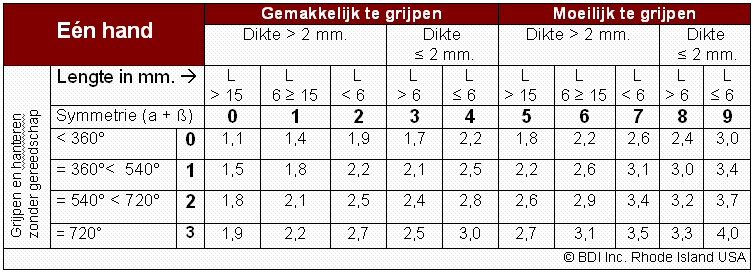 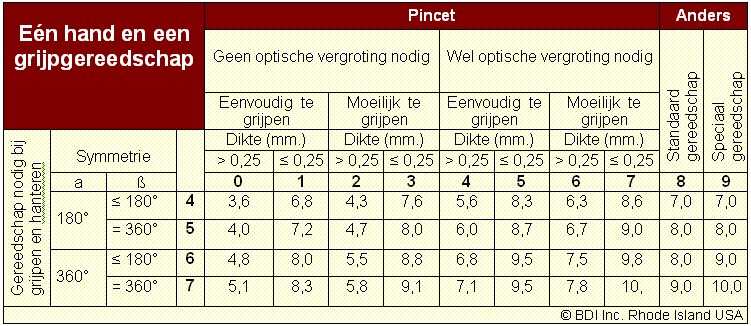 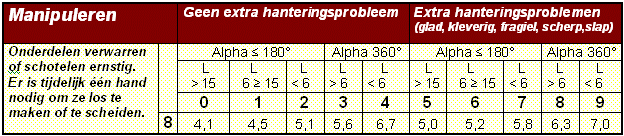 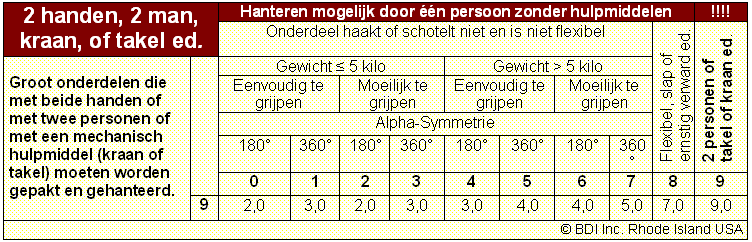 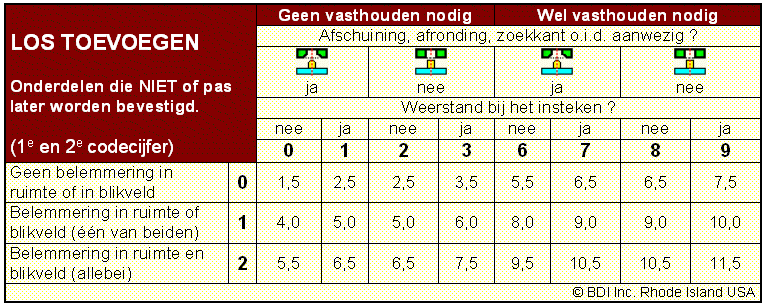 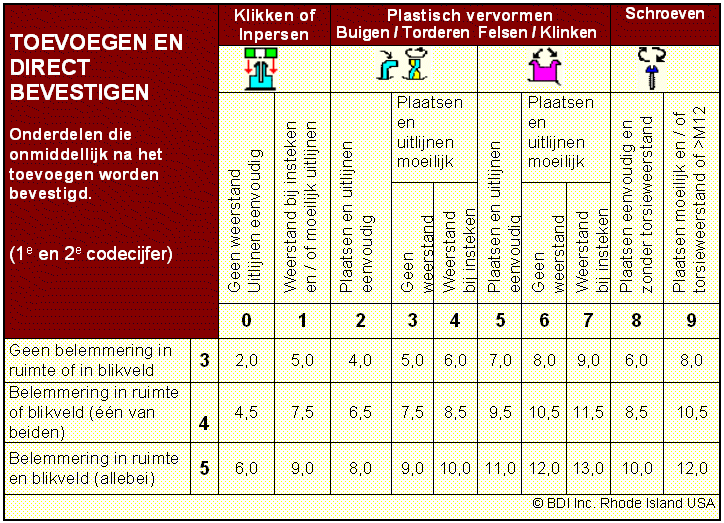 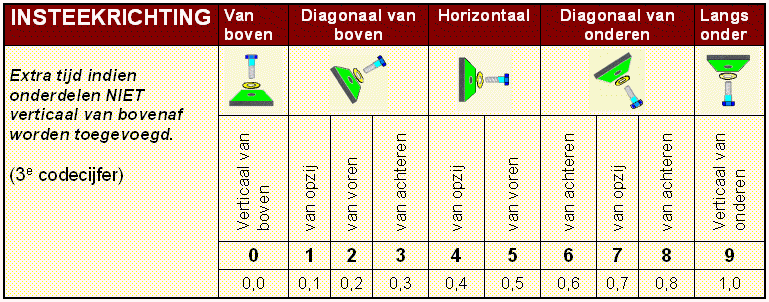 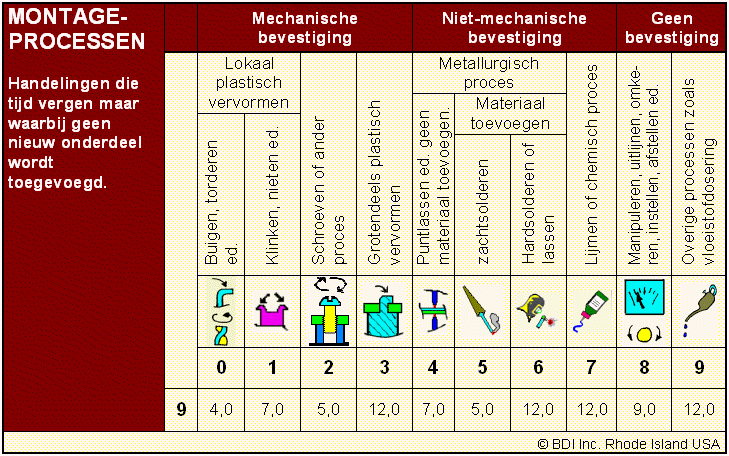 DFA tabelDFA tabelDFA tabelDFA tabelDFA tabelDFA tabelDFA tabelDFA tabelDFA tabelDFA tabelDFA tabelDFA tabelc1c2c3*c4*c5*c6*c7*c8C9C10c11**NAME OF ASSEMBLYPart IDAlpha & Bêta symmetry # the operation is carried out consecutivelyManual handling codeManual handling time per partManual insertion codeManual insertion time per partInsertion direction timeMontage process timeOperation time C3 (c5+c7+c8+c9)Estimation for theoretical minimum parts1 luchtschuif36018024/12.59/38.00.410.9Luchtschuif BBQ2 Driehoek18018023/12.12/02.50.45Ondersteuning voor zijplaten en voor kolenbakje en rooster.2 Driehoek18018023/12.12/02.50.45Ondersteuning voor zijplaten en voor kolenbakje en rooster.2 Driehoek18018023/12.12/02.50.45Ondersteuning voor zijplaten en voor kolenbakje en rooster.2 Driehoek18018023/12.12/02.50.45Ondersteuning voor zijplaten en voor kolenbakje en rooster.2 Driehoek18018023/12.12/02.50.45Ondersteuning klepje2 Driehoek18018023/12.12/02.50.45Ondersteuning klepje3 Deksel 36018028/23.28/19.00.012.2Deksel bovenkant bbq4 grote zijplaat18036028/23.28/19.00.512.7Zijkant BBQ met luchtgat5 Korte zijplaat18036028/23.28/19.00.412.6Voorkant en achterkantplaat BBQ6 Kolen Bakje18036013/22.42/15.00.37.7Bakje voor de kolen of houtstukken7 piano scharnier18018023/12.18/06.50.18.7Scharnier voor de deksels.Total:Total:Total:Total:Total:Total:Total:74.8sec (1 min 14.8 sec)DFA tabelDFA tabelDFA tabelDFA tabelDFA tabelDFA tabelDFA tabelDFA tabelDFA tabelDFA tabelDFA tabelDFA tabelc1c2c3*c4*c5*c6*c7*c8C9C10c11**NAME OF ASSEMBLYPart IDAlpha & Bêta symmetry # the operation is carried out consecutivelyManual handling codeManual handling time per partManual insertion codeManual insertion time per partInsertion direction timeMontage process timeOperation time C3 (c5+c7+c8+c9)Estimation for theoretical minimum partsTotal:Total:Total:Total:Total:Total:Total: